COMUNICATO STAMPAVACCINI: LA TUTELA DELLA SALUTE DEI BAMBINI 
OSTAGGIO DI COMPROMESSI POLITICILA FONDAZIONE GIMBE ESPRIME PROFONDO SCONCERTO SULL’EMENDAMENTO CHE PROPONE DI CANCELLARE OBBLIGO CERTIFICAZIONE QUALE REQUISITO DI ACCESSO SCOLASTICO APPENA DOPO LA PUBBLICAZIONE DEL REPORT GIMBE CHE HA DIMOSTRATO SIA CHE L’INTRODUZIONE DELL’OBBLIGO VACCINALE È ASSOCIATO AD UN AUMENTO DELLE COPERTURE, SIA CHE DIVERSE REGIONI DEVONO ANCORA RAGGIUNGERE I TARGET DEL PIANO NAZIONALE DI PREVENZIONE VACCINALE. LA FONDAZIONE GIMBE RINNOVA L’INVITO ALLA POLITICA A NON STRUMENTALIZZARE NORME E LEGGI CHE TUTELANO LA SALUTE DELLE PERSONE, IGNORANDO OPPORTUNISTICAMENTE EVIDENZE SCIENTIFICHE E DATI EPIDEMIOLOGICI E SUBORDINANDO LA SALUTE PUBBLICA A COMPROMESSI POLITICI E ACCORDI PRE-ELETTORALI.1 aprile 2019 - Fondazione GIMBE, BolognaLo scorso 21 marzo la Fondazione GIMBE ha caldeggiato tutte le forze politiche ad interrompere il dibattito sulla rimodulazione dell’obbligo vaccinale, visti i risultati del report indipendente “Vaccinazioni in età pediatrica: impatto dell’obbligo sulle coperture vaccinali in Italia” che, analizzando i dati ufficiali del Ministero della Salute, ha documentato che: 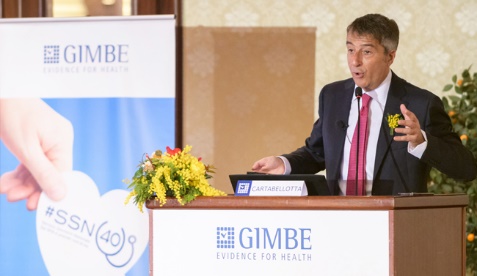 l’entrata in vigore del DL 73/2017, convertito in Legge 119/2017, è associata ad un netto incremento delle coperture vaccinali: in particolare nella coorte 2014 l’incremento medio è del 2,21% per i vaccini dell’esavalente , del 7,3% per quelli del trivalente e del 7,95% per la varicella;se la copertura nazionale risulta ≥95% per i vaccini dell’esavalente, poco al di sotto del 95% per quelli del trivalente e ben al di sotto del 60% per l’anti-varicella, analizzando le coperture delle singole Regioni emerge un quadro molto eterogeneo: infatti la copertura vaccinale media tra le Regioni varia dall’89,2% al 98,4% per l’esavalente, dall’82,2% al 97,5% per il trivalente e dal 3,4% al 91,7% per la varicella;non sono ancora disponibili evidenze sul mantenimento delle coperture massime, ove raggiunte.Esattamente una settimana dopo la pubblicazione del report GIMBE ecco vedere la luce l’emendamento Cantù-Sileri-Fregolent al DdL S770 che - tramite un nuovo articolo 7-bis – intende abrogare il caposaldo del DL Lorenzin prevedendo che a decorrere dall'entrata in vigore della nuova legge la presentazione della documentazione comprovante l'effettuazione delle vaccinazioni non costituirà più requisito di accesso ai servizi educativi per l'infanzia, alle scuole e ai centri di formazione professionale regionale. «Considerato che il report GIMBE è stato inviato individualmente a tutti i parlamentari – afferma Nino Cartabellotta, Presidente della Fondazione GIMBE –  questo emendamento non può che avere finalità esclusivamente politiche e ignora consapevolmente evidenze scientifiche e dati di copertura vaccinale, subordinando la tutela della salute pubblica a compromessi politici e accordi pre-elettorali».Non stupisce, infatti, che l’emendamento sia figlio di un recente strappo giallo-verde tra il vice-premier Salvini che lo scorso 5 marzo aveva inviato alla Ministra Giulia Grillo formale richiesta di decreto legge per differire la scadenza del 10 marzo, al fine di consentire l’accesso ai servizi scolastici anche ai bambini non vaccinati, facendo addirittura leva sulla sensibilità di una neo-mamma ad “evitare traumi ai più piccoli”. Richiesta che la Ministra ha, giustamente, rigettato con convinzione visto che le Regioni avevano avuto tutto il tempo per mettersi in regola.  L’emendamento 7.0.1. ha tuttavia nel frattempo trovato nel Presidente della Commissione Igiene e Sanità del Senato – all’insaputa e in contrasto con la linea della Ministra Grillo – l’ariete “giallo” per raccogliere tutte le istanze no-vax del Movimento 5 Stelle e proporre un emendamento formalmente bipartisan, ma in questo momento pre-elettorale fortemente voluto dai “verdi”.«Se è obiettivo della discussione parlamentare – puntualizza il Presidente – è pervenire ad una politica vaccinale scientificamente valida e socialmente responsabile, bisogna innanzitutto abbandonare l’idea dell’obbligo flessibile: mancano infatti le condizioni per attuare l’obbligo solo dove si verifichino significativi scostamenti dagli obiettivi del Piano Nazionale di Prevenzione Vaccinale». Infatti, se da un lato l’obbligo ha funzionato e le coperture vaccinali non sono ancora ottimali in tutte le Regioni, né stabilizzate in quelle che le hanno raggiunte, dall’altro la brusca transizione ad un modello basato su raccomandazione e persuasione richiede investimenti massivi (e tempi medio-lunghi) di implementazione per informazione e formazione, messa a punto di sanzioni severe per chi diffonde messaggi no-vax e anagrafi vaccinali accurate che permettano di conoscere lo stato di copertura in tempo reale.«Ecco perché – conclude Cartabellotta  – come organizzazione indipendente che da anni si batte per la tutela della salute pubblica e la sostenibilità del Servizio Sanitario Nazionale tramite l’integrazione delle migliori evidenze scientifiche in tutte le decisioni professionali, manageriali e politiche, non possiamo che rinnovare l’invito alla politica a non strumentalizzare norme e leggi che tutelano la salute delle persone, ignorando opportunisticamente evidenze scientifiche e dati epidemiologici».Fondazione GIMBE
Via Amendola 2 - 40121 BolognaTel. 051 5883920 - Fax 051 4075774E-mail: ufficio.stampa@gimbe.org